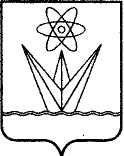 Об участии в конкурсе 
лучших проектов создания 
комфортной городской среды
В целях участия муниципального образования город Зеленогорск Красноярского края в конкурсе лучших проектов создания комфортной городской среды, в соответствии с Федеральным законом от 06.10.2003 
№ 131-ФЗ «Об общих принципах организации местного самоуправления в Российской Федерации», постановлением Правительства Красноярского края от 13.12.2019 № 708-п «Об утверждении Порядка предоставления и распределения субсидий бюджетам муниципальных образований для поощрения муниципальных образований - победителей конкурса лучших проектов создания комфортной городской среды», руководствуясь Уставом города,Принять участие в конкурсе лучших проектов создания комфортной городской среды.Назначить голосование по выбору общественной территории 
г. Зеленогорска, подлежащей благоустройству в рамках конкурса лучших проектов создания комфортной городской среды, с 18 августа 2023 года по 
25 августа 2023 года включительно.Осуществить голосование по выбору общественной территории 
г. Зеленогорска, подлежащей благоустройству в рамках конкурса лучших проектов создания комфортной городской среды, в информационно-телекоммуникационной сети «Интернет» по адресу: https://vk.com/kray.konkurs.zelenogorsk?w=wall-207061131_206.Определить перечень общественных территорий г. Зеленогорска, подлежащих благоустройству в рамках конкурса лучших проектов создания комфортной городской среды, для голосования в соответствии с приложением к настоящему распоряжению.Возложить функции по подведению итогов приема предложений на общественную комиссию по развитию городской среды, утвержденную распоряжением Администрации ЗАТО г. Зеленогорск от 05.09.2022 № 1600-р «Об утверждении персонального состава общественной комиссии по развитию городской среды».Настоящее распоряжение вступает в силу в день подписания, подлежит опубликованию в газете «Панорама» и размещению на официальном сайте Администрации ЗАТО г. Зеленогорск в информационно-телекоммуникационной сети «Интернет».Глава ЗАТО г. Зеленогорск						  М.В. СперанскийПЕРЕЧЕНЬобщественных территорий г. Зеленогорск, подлежащих благоустройству в рамках конкурса лучших проектов создания комфортной городской средыАДМИНИСТРАЦИЯЗАКРЫТОГО АДМИНИСТРАТИВНО-ТЕРРИТОРИАЛЬНОГО ОБРАЗОВАНИЯГОРОД ЗЕЛЕНОГОРСККРАСНОЯРСКОГО КРАЯР А С П О Р Я Ж Е Н И ЕАДМИНИСТРАЦИЯЗАКРЫТОГО АДМИНИСТРАТИВНО-ТЕРРИТОРИАЛЬНОГО ОБРАЗОВАНИЯГОРОД ЗЕЛЕНОГОРСККРАСНОЯРСКОГО КРАЯР А С П О Р Я Ж Е Н И ЕАДМИНИСТРАЦИЯЗАКРЫТОГО АДМИНИСТРАТИВНО-ТЕРРИТОРИАЛЬНОГО ОБРАЗОВАНИЯГОРОД ЗЕЛЕНОГОРСККРАСНОЯРСКОГО КРАЯР А С П О Р Я Ж Е Н И ЕАДМИНИСТРАЦИЯЗАКРЫТОГО АДМИНИСТРАТИВНО-ТЕРРИТОРИАЛЬНОГО ОБРАЗОВАНИЯГОРОД ЗЕЛЕНОГОРСККРАСНОЯРСКОГО КРАЯР А С П О Р Я Ж Е Н И Е18.08.2023г. Зеленогорск№1329-рПриложениек распоряжениюАдминистрации ЗАТО г. Зеленогорск от _18.08.2023_ № _1329-р___ № п/пОбщественная территорияПредлагаемые мероприятия1Набережная р. Кан: участок 1 локации «Романтический парк» в районе ул. Набережная, д. 1ротонда с видом на горы, благоустройство спуска к реке, декоративное освещение, восстановление благоустройства, сохранение деревьев2Площадь у магазина 
«Дом обуви» в районе 
ул. Ленина, д. 14терраса для отдыха и для летнего кафе, места для сидений, освещение, арт-объекты3Городской сквер в районе ул. Парковая, д. 14Аустройство площадок для проведения праздничных мероприятий, места для установки батутов, освещение, восстановление благоустройства, удаление цветников 